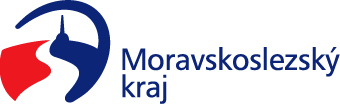 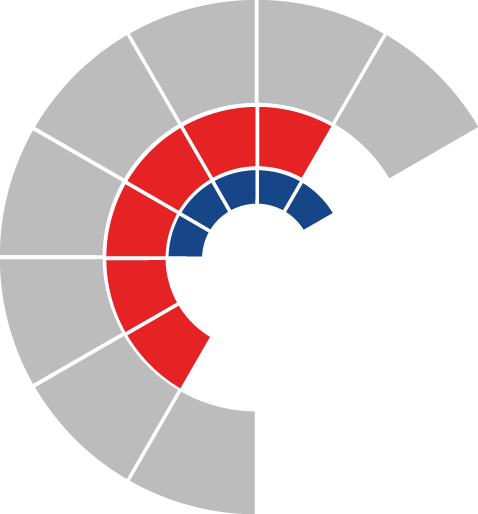 							Výbor pro životní prostředí zastupitelstva kraje 										 Výpis z usneseníČíslo jednání:	2		Datum konání:	11. února 2021Číslo usnesení: 2/21Výbor pro životní prostředí zastupitelstva krajeZapsala: Olga Rezáková, v. r.V Ostravě dne 11. února 2021Mgr. Zuzana Klusová, v. r.předsedkyně výboru pro životní prostředí1)bere na vědomízpracovanou „Situační zprávu o kvalitě ovzduší na území Moravskoslezského kraje za kalendářní rok 2019“ dle přílohy č. 1 předloženého materiálu2)doporučujeradě krajevzít na vědomí „Situační zprávu o kvalitě ovzduší na území Moravskoslezského kraje za kalendářní rok 2019“ dle přílohy č. 1 předloženého materiálu3)doporučujezastupitelstvu krajevzít na vědomí „Situační zprávu o kvalitě ovzduší na území Moravskoslezského kraje za kalendářní rok 2019“ dle přílohy č. 1 předloženého materiálu4)doporučujeradě kraje uložit odboru životního prostředí a zemědělství zpracování „Situační zprávy o kvalitě ovzduší na území Moravskoslezského kraje za kalendářní rok 2020“